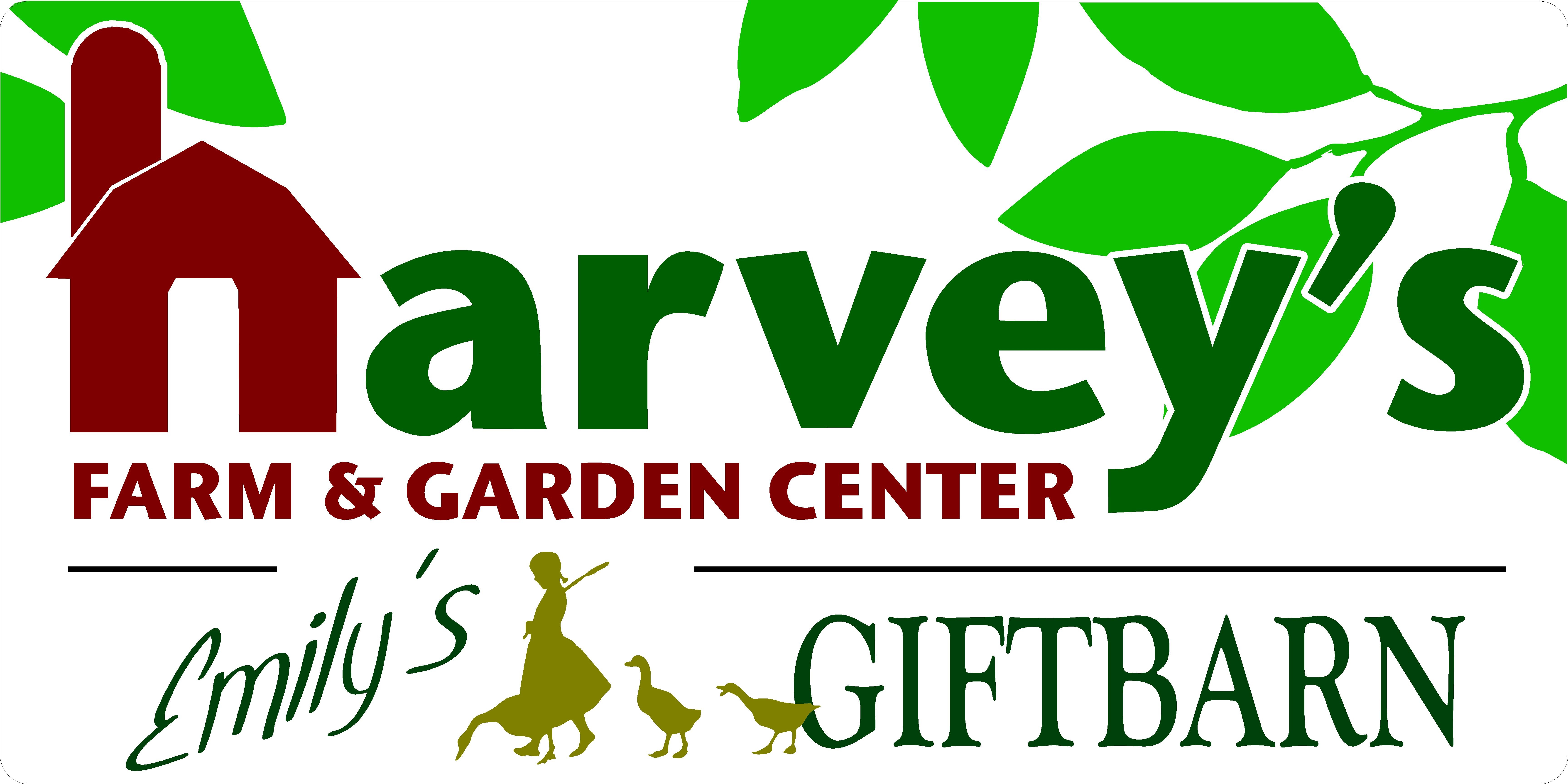 APPLICATION FOR EMPLOYMENTHarvey’s Farm LLC120 South StreetWestborough, MA  01581508-366-1545harveysfarm.com / emily@harveysfarm.comApplicants for employment are considered without regard to race, color, religion, sex, sexual orientation, marital status, veteran’s status, national origin, age, ancestry, genetics or handicap.Harvey’s Farm LLC is a Tobacco, Drug, and Alcohol Free Work Place.  Tobacco in any form is not allowed on or in any property or equipment owned or used by Harvey’s Farm LLC.Date of Application  ______________________Position(s) Applied For: ______________________________________________________Referral Source: __Friend     __Relative     __Walk-In      __OtherName:  __________________________Telephone:  _________________________SSN:       ______________________________Are you authorized to work in the U.S.?     ____ yes       ____ no     (Proof of citizenship or immigration status is required upon employment)Address:  (List all for the past 7 years) ____________________________________________________________Current                  	 Street				City		     State		     Zip Code____________________________________________________________Dates                      	 Street				City		     State      	     Zip Code____________________________________________________________Dates                     	 Street				City 	            	     State		     Zip Code____________________________________________________________Dates	       		 Street				City 	        	     State		     Zip CodeIn case of emergency notify: ________________________________________________________________________			      Name                                              Address                                              PhoneHave you worked for this company before:      ____ yes      ____ noIf yes, dates from: _________________   to:  _________________   position: ______________________________Reason for leaving _____________________________________________________________________________Are you currently employed?       ____ yes     ____ no   If Yes, Where?_________________________________________________________________If no, how long since leaving last employment?       ______________Are you on a lay-off and subject to recall?        ____ yes    ____ noOn what date would you be available to work?  _______________Is there anything currently going on or coming up in your life, that may interfere with your ability to be at work at the times stated in the above schedules?________ If yes, please describe fully.EMPLOYMENT HISTORY AND VERIFICATIONStart with your present or last job and provide information on all employers during the preceding 7 years.  Include military service assignments and any verified work performed on a volunteer basis. Attach additional Sheets if necessary.Employer:  ________________________________________________________________Address:  ________________________________________________  Phone:  _____________________  Position Held:  _________________________________       From:  _____________  To:  ____________Supervisor:  ___________________________________	  Phone:  _______________________________		Current/Last Pay Rate: _________________	Reason for Leaving:  ____________________________ Employer:  ___________________________________________________________________________Address:  ________________________________________________  Phone:  _____________________  Position Held:  _________________________________       From:  _____________  To:  ____________Supervisor:  ___________________________________	  Phone:  _______________________________		Current/Last Pay Rate: _________________	Reason for Leaving:  ____________________________Employer:  ___________________________________________________________________________Address:  ________________________________________________  Phone:  _____________________  Position Held:  _________________________________       From:  _____________  To:  ____________Supervisor:  ___________________________________	  Phone:  _______________________________		Current/Last Pay Rate: _________________	Reason for Leaving:  ____________________________Employer:  ___________________________________________________________________________Address:  ________________________________________________  Phone:  _____________________  Position Held:  _________________________________       From:  _____________  To:  ____________Supervisor:  ___________________________________	  Phone:  _______________________________		Current/Last Pay Rate: _________________	Reason for Leaving:  ____________________________EDUCATIONList any other information you think would be helpful to us in considering you for employment, such as special skills, qualifications, organizations, activities, accomplishments, etc.  Exclude all information indicative of age, sex, sexual orientation, race, religion, color, national origin, disability or handicap.__________________________________________________________________________________________________________________________________________________________________________________________________________________________________________Do You Have a Valid Driver’s License? ________________Describe any previous experience you have had with plants ___________________________________________________________________________________________________________________________________________________________________________________________________________________________________________________________________________________Describe any previous experience you have had working with the public ___________________________________________________________________________________________________________________________________________________________________________________________________________________________________________________________________________________Attach a resume if available.Do you have any physical conditions which may limit your ability to perform the job that you are being considered for? _____________________________________________________________________________________________________________________________________________________________________In case of emergency, notify _____________________________________________________				Name				Address			PhoneWere you in the U.S. ARMED FORCES?   ____ yes     ____ noIf yes, what Branch?  _________________________________Dates of Duty?     from:  ______________   to: ______________Rank at Separation:   _________________________________Briefly describe your duties:  ___________________________________________________________Note:  This Company does not discriminate on the basis of National Guard or Reserve Unit duty obligations.CRIMINAL HISTORY(If you need additional space, please continue on separate sheet of paper)Have you ever been convicted of a felony?       _____ yes         _____ noIf yes, please explain:  ________________________________________________________________________On the following questions, exclude first convictions for drunkenness, simple assault, speeding, minor traffic violations, affray or disturbing the peace.Have you been convicted of a misdemeanor during the past 7 years?    _____ yes    ____noIf yes, please explain: ________________________________________________________________________ Have you completed a period of incarceration within the past 7 years for any misdemeanor?_____ yes          _____ noIf the answer to any of the above questions is yes, please state whether you were convicted more than 7 years ago for any offense?	_____ yes         _____ noIf yes, please explain:  _____________________________________________________		An applicant for employment with a sealed record on file with the Commissioner of Probation may answer “no record” with respect to an inquiry herein relative to prior arrests, criminal court appearances or convictions.  In addition, any applicant for employment may answer “no record” with respect to any inquiry relative to prior arrests or criminal court appearances and adjudication in all cases of delinquency or as a child in need of service, which did not result in a complaint transferred to the superior court for criminal prosecution.  A conviction will not necessarily disqualify you for the job for which you have applied.REFERENCESList 3 references that are not related to you and have known for longer than 2 years.*On an attached sheet, write a 100-200 word “essay” on why Harvey’s Farm should hire you, as opposed to other applicants. Take this opportunity to sell yourself. AGREEMENTI certify that all information on this application and any other material provided by me is true and complete.  I agree that falsified information, misrepresentations or omissions on this application, or any accompanying resume or other materials will disqualify me from consideration for employment and will be considered justification for dismissal whenever discovered.Unless otherwise noted, I authorize this Company or its agent to investigate and/or verify all information in this application, including contacting all persons, schools, current employer (if applicable), previous employers and other individuals or entities named herein (and those named on accompanying resume, if any).  I hereby authorize my former employers and other third parties named on this application to release information pertaining to my work record, habits and performances.  In doing so, I hereby release them and Harvey’s Farm LLC, and its agents from all liability which may flow from the release of such information.I understand that if I am hired, my employment will be on an at-will basis, for no definite term.  As such, I understand that I will enjoy the right to terminate my employment at any time and that Harvey’s Farm LLC, will similarly enjoy the right to terminate my employment, at any time, with or without cause.  This status can only be modified by a written document setting forth such modification, signed by both me and an authorized representative of Harvey’s Farm LLC,  I further acknowledge that I am expected to abide by all Company rules, regulations and policies, written or unwritten, but that such rules, regulations and polices do not create a contract between me and the Company or otherwise restrict the right of either party to terminate the employment relationship.____________________________________________________________                        Signature of Applicant					DateNote:  It is unlawful in Massachusetts to require or administer a lie detector test as a condition of employment or continued employment.  An employer who violates this law shall be subject to criminal penalties and civil liability.What days and hours are you available to work? Our operating hours are 9am – 6pm everyday.How Many Hours Per Week Do You Want to Work? __________________If You were able to choose your schedule, what would it be? ElementaryHigh SchoolCollegeGraduateName of SchoolYears Completed4  5  6  7  89  10  11  121  2  3  4 1  2  3  4Diploma/DegreeReceivedCourse ofStudyNameAddressPhone Number1.2.3.